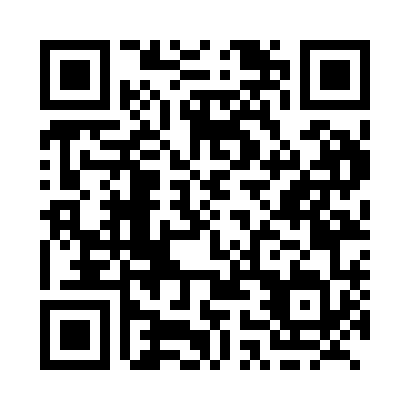 Prayer times for Alexo, Alberta, CanadaWed 1 May 2024 - Fri 31 May 2024High Latitude Method: Angle Based RulePrayer Calculation Method: Islamic Society of North AmericaAsar Calculation Method: HanafiPrayer times provided by https://www.salahtimes.comDateDayFajrSunriseDhuhrAsrMaghribIsha1Wed4:096:101:406:499:1111:132Thu4:066:081:406:509:1311:163Fri4:026:071:406:519:1411:194Sat3:596:051:406:529:1611:225Sun3:566:031:406:539:1811:256Mon3:536:011:406:549:1911:287Tue3:505:591:406:559:2111:308Wed3:495:571:406:569:2311:319Thu3:485:561:406:579:2411:3210Fri3:475:541:406:589:2611:3311Sat3:465:521:406:599:2711:3412Sun3:455:511:397:009:2911:3413Mon3:455:491:397:019:3111:3514Tue3:445:481:397:029:3211:3615Wed3:435:461:407:039:3411:3716Thu3:425:441:407:049:3511:3817Fri3:415:431:407:049:3711:3818Sat3:415:421:407:059:3811:3919Sun3:405:401:407:069:4011:4020Mon3:395:391:407:079:4111:4121Tue3:395:381:407:089:4311:4122Wed3:385:361:407:099:4411:4223Thu3:385:351:407:109:4611:4324Fri3:375:341:407:109:4711:4425Sat3:375:331:407:119:4811:4426Sun3:365:321:407:129:5011:4527Mon3:365:311:407:139:5111:4628Tue3:355:291:417:139:5211:4629Wed3:355:291:417:149:5311:4730Thu3:345:281:417:159:5511:4831Fri3:345:271:417:169:5611:48